USING RULER AND COMPASSPearson Edexcel - Thursday 26 May 2016 - Paper 1 (Non-Calculator) Higher Tier1.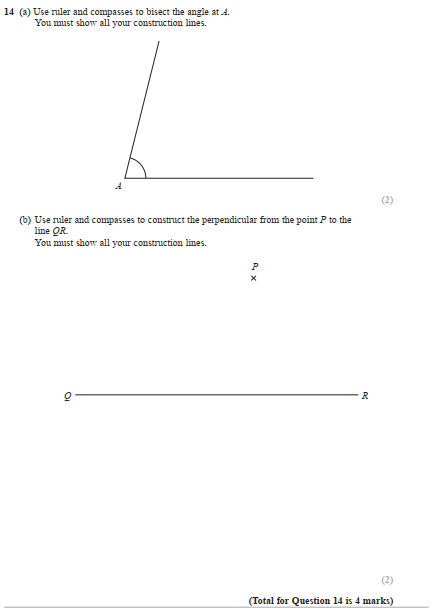 Pearson Edexcel - Monday 6 June 2011 - Paper 3 (Non-Calculator) Higher Tier2.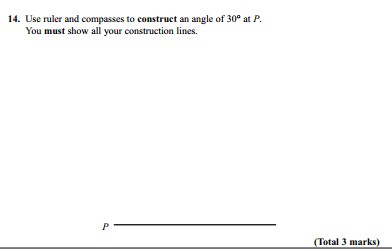 Pearson Edexcel - Tuesday 9 November 2010 - Paper 3 (Non-Calculator) Higher Tier3.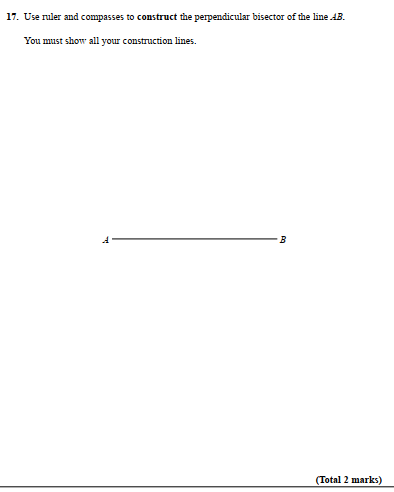 AQA GSCE – Sample Paper 3 (Calculator) Higher Tier4.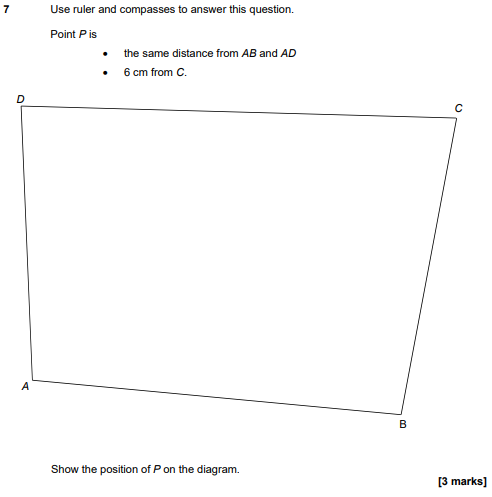 